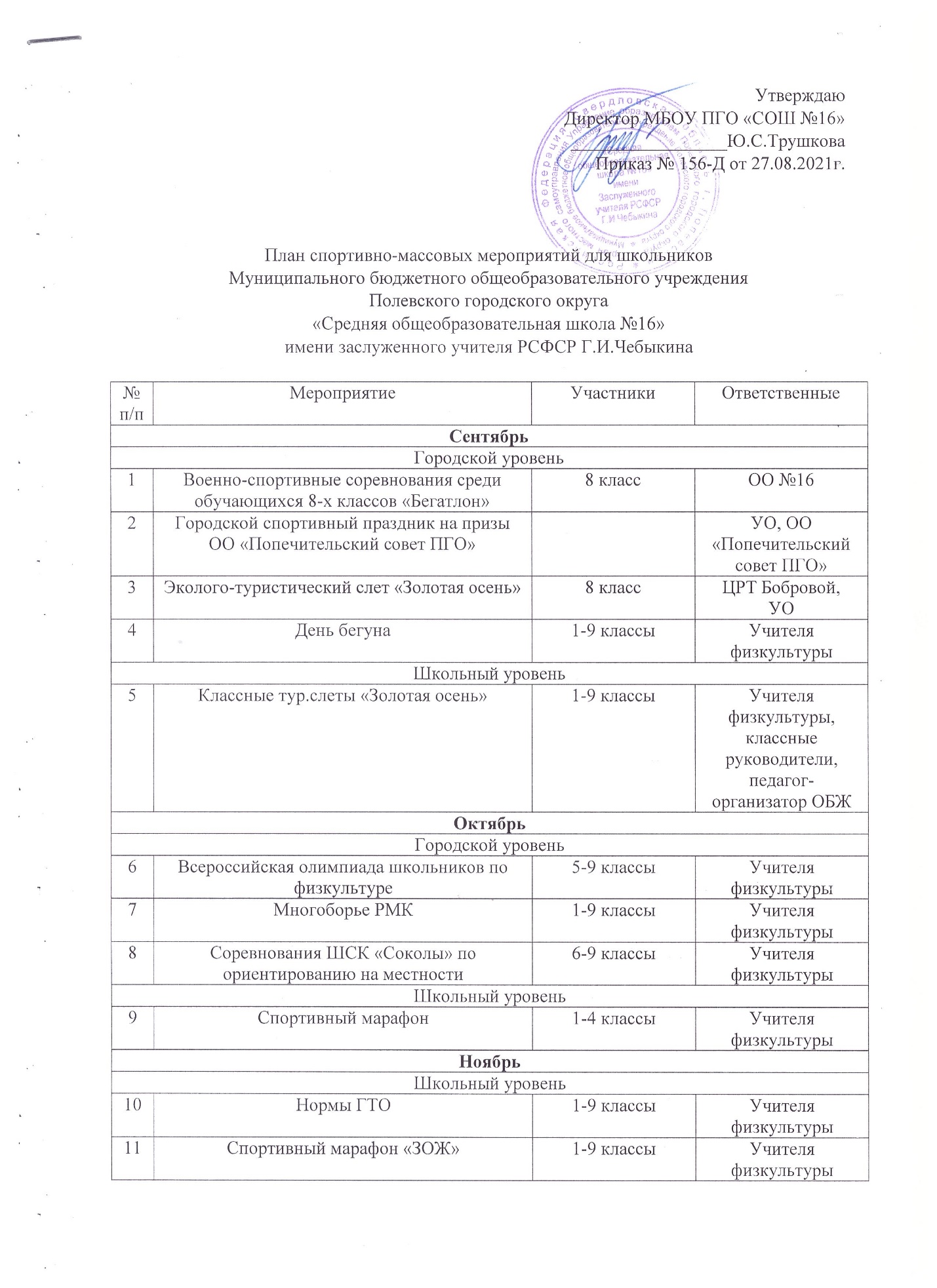 12Соревнования ШСК «Соколы» по ориентированию на местности 6-9 классыУчителя физкультурыДекабрь Городской уровень 13 Муниципальный этап Всероссийского фестиваля «Весёлые старты» 2-4 классы Зам. по УВР, учителя физкультуры 14 "Зарничка" 1-4 классы Зам. по УВР, преподаватель- организатор ОБЖ, учителя физкультуры Школьный уровень 15 Соревнования ШСК «Соколы» по волейболу 5-9 классы Учителя физической культуры 16 Нормы ГТО 1-9 классы Учителя физической культуры 17 Спортивная эстафета «Новогодние старты» 1-9 классы Учителя физической культуры Январь Городской уровень 18 Городские соревнования по стрельбе 5-9 классы ОО №18 19 Городские соревнования по ОФП 2 классы УО, ОО №8 Школьный уровень 20 Соревнования ШСК «Соколы» по волейболу 5-9 классы Учителя физической культуры 21 Соревнования ШСК «Соколы» по биатлону8-9 классы Учителя физической культуры Февраль Городской уровень 22Городские соревнования по биатлону 9 классы УО, ОО №16 Школьный уровень 23 Месячник Защитников Отечества. По отдельному плану. 1-9 классы Зам. по УВР, педагоги- организаторы, учителя музыки, ИЗО, технологии, физкультуры, преподаватель - организатор ОБЖ 24 Нормы ГТО 1-9 классы Учителя физической культуры 25Соревнования ШСК «Олимп» по футболу5-6 классы Учителя физической культуры Март Март Городской уровень Городской уровень 26 «Зарница». Городская военно- спортивная игра 5-9 кл УО, ОО №18 27 Городской спортивный праздник на призы ОО "Попечительский совет ПГО" УО, ОО “ПС ПГО” 28 Муниципальный этап Всероссийских соревнованиях по шахматам "Белая ладья" УО, СШ 29Нормы ГТО 1-9 классы Учителя физической культуры Школьный уровень Школьный уровень 30 Спортивный марафон "ЗОЖ" 1-9 классы Зам. по УВР, педагоги- организаторы, учителя физкультуры 31 Нормы ГТО 1-9 классы Учителя физической культуры Апрель Апрель Городской уровень Городской уровень 32Муниципальный этап Всероссийских соревнований “Президентские состязания” УО, ОО №14 33 Весенний легкоатлетический кросс среди обучающихся ПГО УО, СШ Школьный уровень Школьный уровень 34Спортивные соревнования в честь дня пожарной охраны 1-9 классы Учителя физической культуры 35 Нормы ГТО 1-9 классы Учителя физической культуры Май Городской уровень 36 Городские соревнования «Школа безопасности» 8-9 классы ОО №18 37Муниципальный этап областных соревнований юных велосипедистов «Безопасное колесо» 3-5 классы Зам. по УВР, учителя физкультуры 38Городские соревнования «Партизанский марш-бросок»5-6ОО №16Школьный уровень 39 Конкурс «Я талантлив!» (направление спорт) 1-9 классы Педагог-организатор 40День здоровья 1-9 классы Классные руководители, учителя физической культуры 